Isla Vista Tenants Union Minutes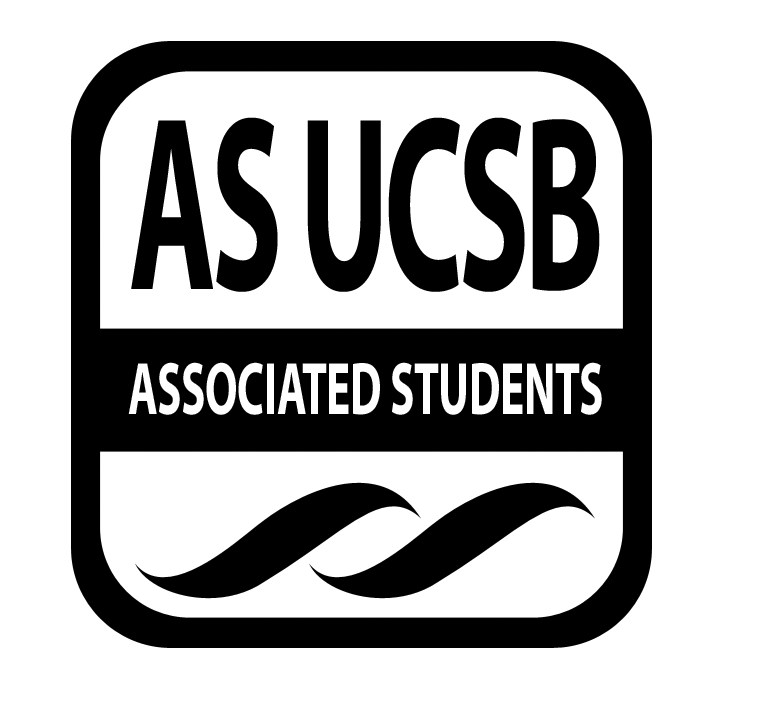 Associated Students 4/18/2018, 7:00  PM Pardall Center CALL TO ORDER by Anna Henry at 7:01pmA. MEETING BUSINESSRoll Call 	*Ice Breaker:  What’s the best concert you’ve been to?MOTION/SECOND: Cade Nauman/Anna HenryMotion to excuse Gordon Hahn, Diana Collins Puente, Andrea Reyes, Ilene Ochoa, Sami KaayalACTION: Vote: ConsentB. PUBLIC FORUMREPORTS  Advisor’s Report Diana Collins Puente1. The AS Candidate Forums are happening this week at the UCen. The final forums will be held tomorrow.2. The AS Elections are next week! Don’t forget to vote!3. IVCRC is hosting “IV Week” this week. Check out their Facebook page for event information4. AS Awards nominations are due April 30. Please be sure to nominate outstanding students and entities. The AS Awards Banquet will be held on Thursday, May 31st.5. The UCSB Trans Task Force has a Committee on Housing to support Trans students on and off campus. Please stay tuned for more information on their efforts and possibilities for collaboration.Teresa Figueroa IVTU Coordinator/Caseworker Coordination of projectsPreliminary report on housing insecurity among UCSB studentsBeloved IV Community Guide postpone to OctoberSGYC agreed to store and fill-in tote bagsVolunteers will be needed for the distribution of bagsBeloved IV Community Conference  Logistics Meetings (Anna attending)Case WorkOutreach (2x/week, ed material)Staff meetingIncident reportDistressed student protocol		     Iii. Administrative workExecutive Officer’s Report(s) AnnaTeresa and I met with stakeholders for Our Beloved Community ConferenceDecided tentative location and timeWill send out form for submissions to speak/host a sessionEach member will be responsible for attending one org’s meetingsYou may work out between yourselves what meeting you would like depending on your schedules and interest Housing Advisory Committee MeetingQuarterly Property Provider MeetingsIVCSD (every other Tuesday- Next meeting on 04/24)IVCN (2nd Thursday of every month- Next meeting 05/10)AS Senate (attend meeting 2/quarter)Opportunity for Tabling at St. George Youth Center’s event Celebrating the Kids of Isla Vista event on Saturday, April 28th from 12-4pmVolunteers?Opportunity for tabling at COC’s Spring quarter recruitment tabling fair on 4/23 (Monday of week 4) from 1-4pmRetreat! Will send out a doodle tonight, please fill out ASAPTeresa’s Prelim Housing report needs case studiesDoesn’t need to be houseless but anyone who has dealt with habitability issues, affordability, tenant-landlord,  roommate, etc Post on Free and For SaleCadeNeed to plan 2 general member meetings Next weekAnd maybe week 7 Handling details for retreat Sending out update AngelicaPlanning on meeting with Christina regarding retreat Meet with Teresa on FridayAndrewFinancial literacy training on MondayMeeting with Diego regarding Community Housing Grant Gordon Group Project/Member Report(s)Senator - IleneSenator - Andrea Senator - SamiEVPLA - ACCEPTANCE of AGENDA/CHANGES to AGENDA MOTION/SECOND:  Anna/AndrewMotion to accept today’s agenda. ACTION: Vote: ConsentACCEPTANCE of ACTION SUMMARY/MINUTESApproval of our Action Summary/Minutes from 04.11.2018  MOTION/SECOND: Andrew/CadeMotion to approve minutes from last week’s meetingACTION: Vote:  ConsentACTION ITEMS  F-1. Old Business:  F-2 New Business:MOTION/SECOND:Anna/CadeMotion to table Zero Waste Committee funding request for their festivalACTION: Vote: ConsentDISCUSSION ITEMS REMARKSADJOURNMENTMOTION/SECOND: Andrew/AngelicaMotion to adjourn the meeting at 8:01 p.m.ACTION: Vote:  Consent NameNote:NameNote:Anna Henry PresentDiana Collins PuenteExcusedCade NaumanPresentTeresa FigueroaPresentAngelica Goetzen PresentAndrea ReyesExcusedAndrew ChhurPresentIlene OchoaExcusedGordon HahnExcusedSami Kaayal ExcusedKalina White**Present